Super Tuesday 2024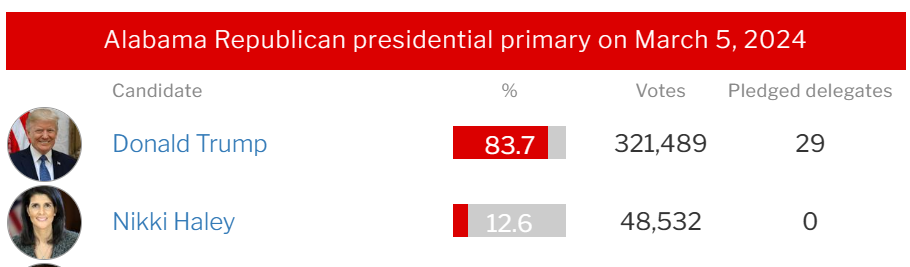 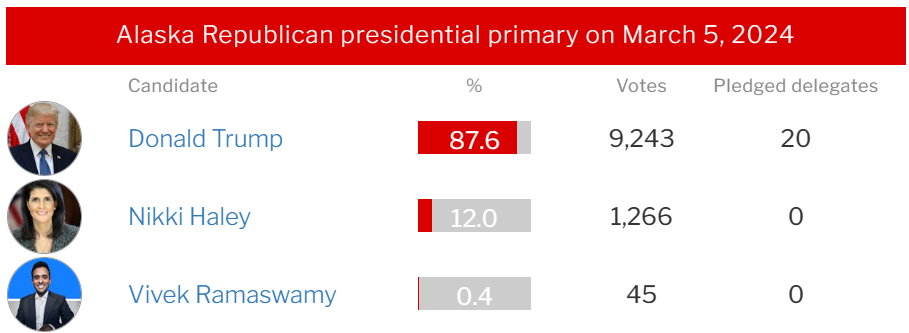 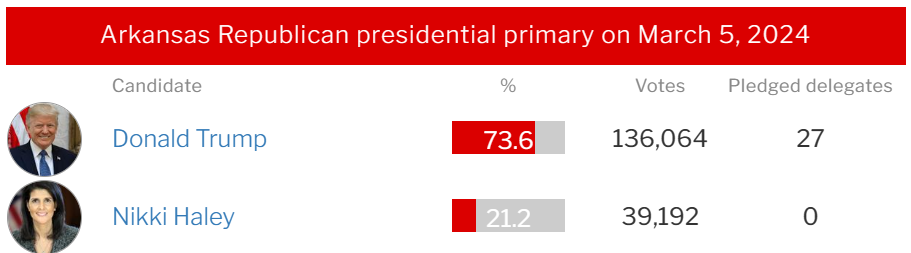 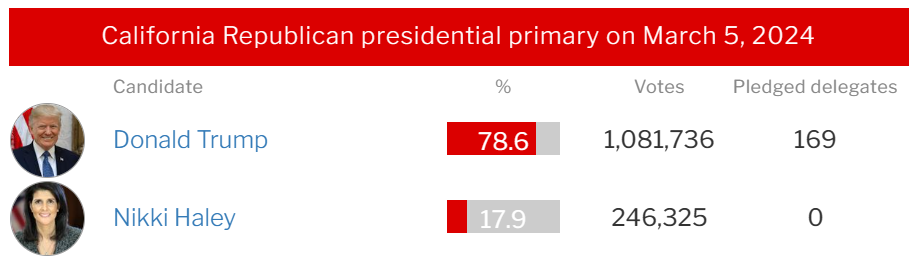 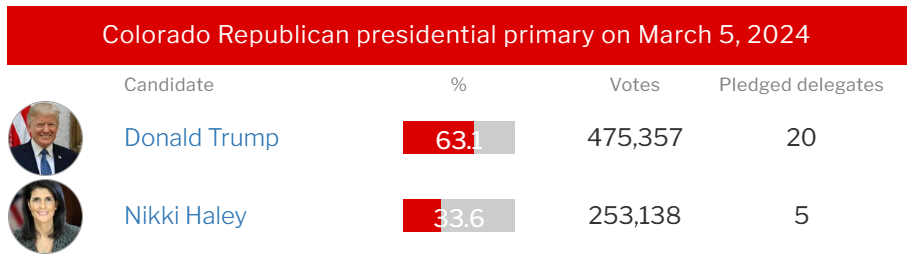 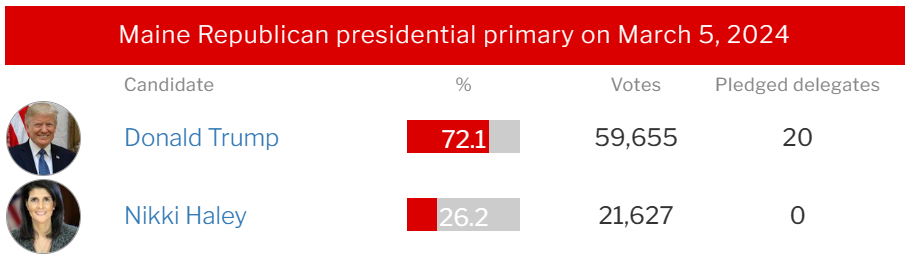 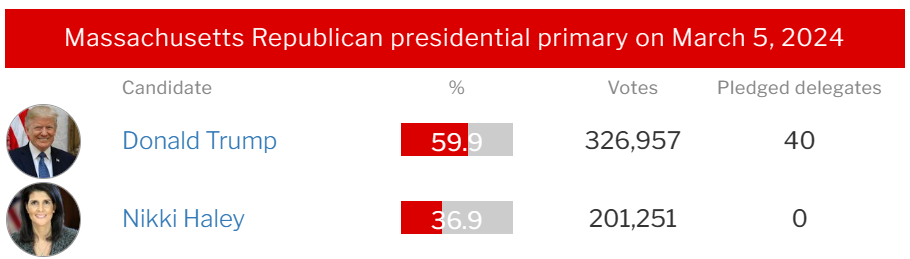 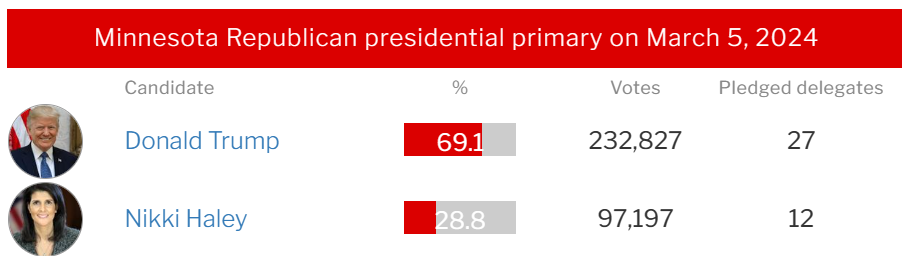 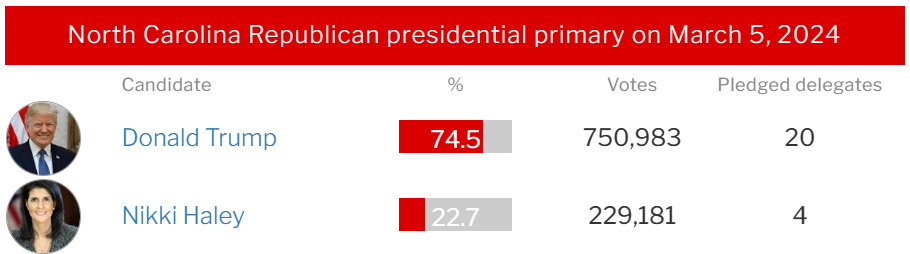 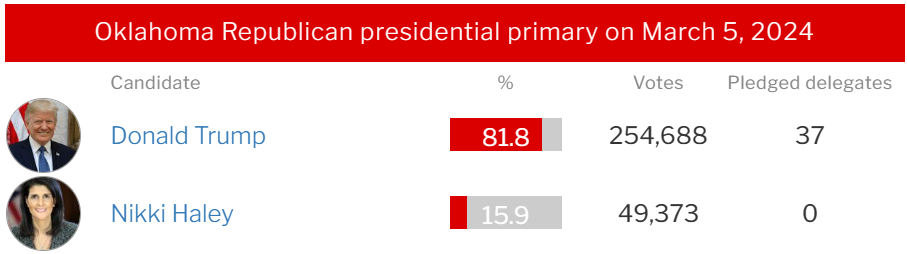 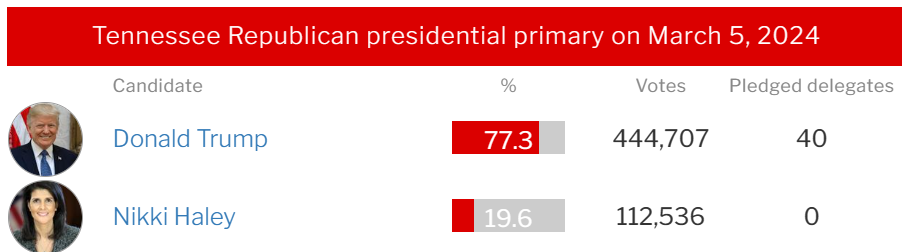 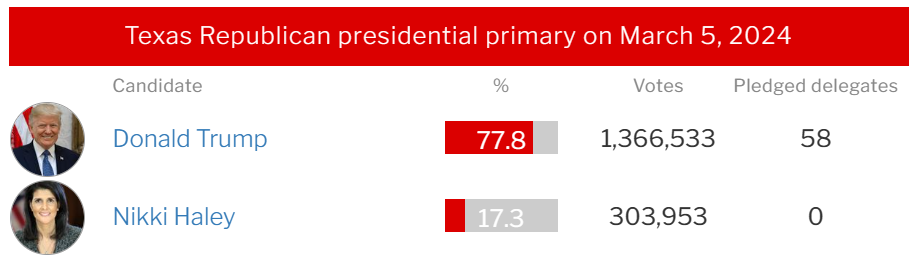 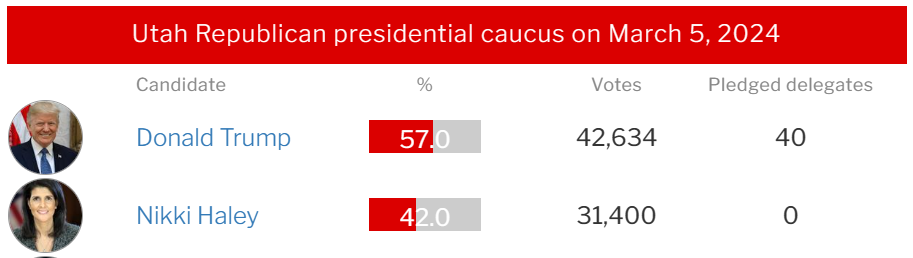 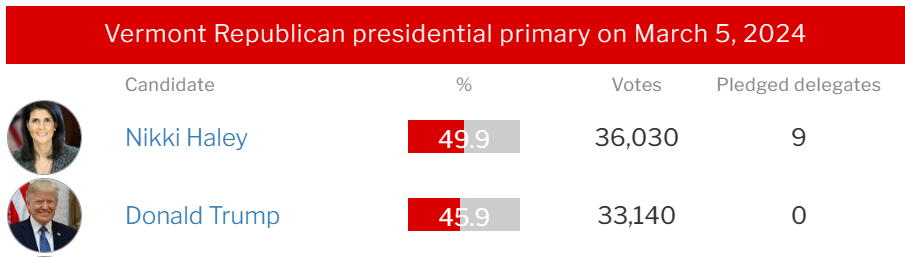 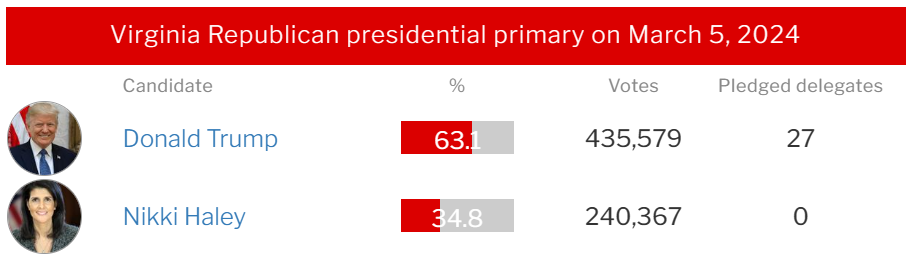 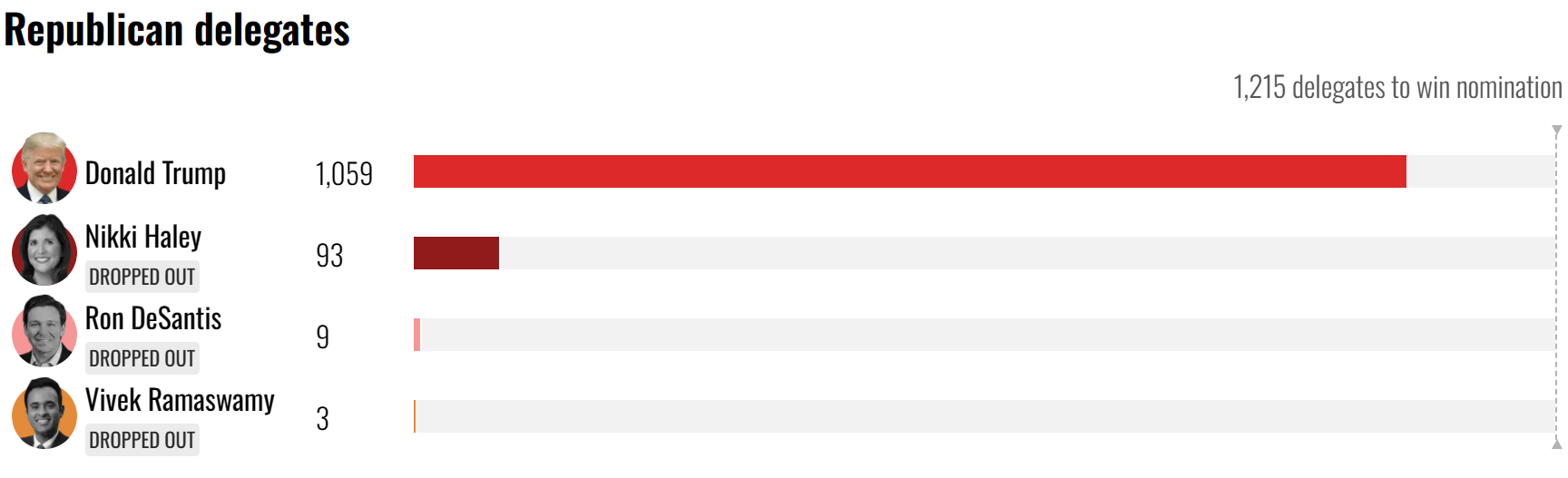 